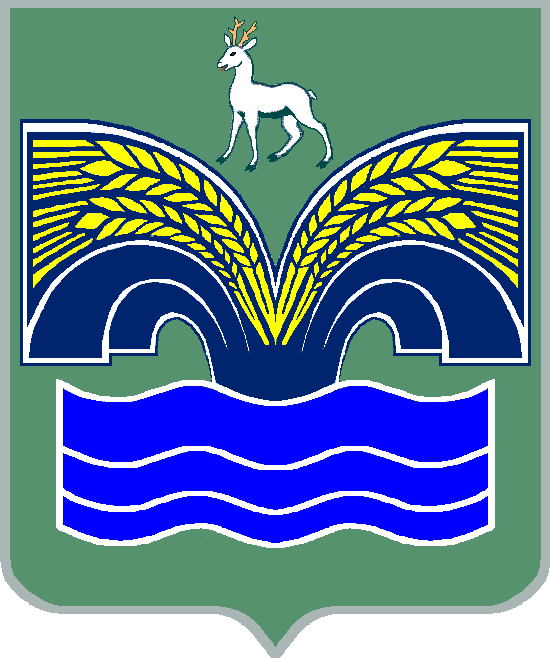 АДМИНИСТРАЦИЯГОРОДСКОГО ПОСЕЛЕНИЯ МИРНЫЙМУНИЦИПАЛЬНОГО РАЙОНА КРАСНОЯРСКИЙСАМАРСКОЙ ОБЛАСТИПОСТАНОВЛЕНИЕот 12 мая 2021 года № 56 О назначении публичных слушаний по проекту межевания территории	В соответствии с Градостроительным кодексом РФ от 29.12.2004 года № 190-ФЗ, Федеральным законом от 06.10.2003 года № 131-ФЗ «Об общих принципах организации местного самоуправления в Российской Федерации, Уставом городского поселения Мирный муниципального района Красноярский Самарской области, в целях выявления общественного мнения и внесения предложений по проекту межевания территории для постановки на кадастровый учет земельных участков под многоквартирными жилыми домами, расположенными по адресам: Самарская область, Красноярский район, п.г.т. Мирный, ул. Нагорная дом № 1,3,4,5, ул. П. Морозова, дома №№ 1А, 1, 2, 3, 4, 5, 6, 7, 9 и ул. З. Космодемьянской, дома №№ 1, 3, 5, администрация городского поселения Мирный Самарской области ПОСТАНОВЛЯЕТ:Назначить с 15 мая 2021 г. по 19 июня 2021 г. публичные слушания по проекту межевания территории для постановки на кадастровый учет земельных участков под многоквартирными жилыми домами, расположенными по адресам Самарская область, Красноярский район, п.г.т. Мирный, ул. Нагорная дом № 1,3,4,5, ул. П. Морозова, дома №№ 1А, 1, 2, 3, 4, 5, 6, 7, 9 и ул. З. Космодемьянской, дома №№ 1, 3, 5.Назначить лицом, ответственным за организацию и проведение публичных слушаний, за ведение протокола публичных слушаний и протокола мероприятий по информированию жителей поселения по вопросу публичных слушаний Голикову Марину Александровну.Определить местом проведения публичных слушаний, в том числе местом проведения мероприятий по информированию жителей городского поселения Мирный муниципального района Красноярский Самарской области, иных заинтересованных лиц по проекту межевания территории указанному в п. 1 настоящего Постановления здание администрации городского поселения Мирный, расположенное по адресу: Самарская область, Красноярский район, п.г.т. Мирный, ул. Комсомольская,2.Мероприятия по информированию жителей городского поселения Мирный муниципального района Красноярский Самарской области, иных заинтересованных лиц по публичным слушаниям назначить на 18 июня 2021 г. в период с 09-00 до 10-00.Прием замечаний и предложений от заинтересованных лиц по публичным слушаниям по проекту межевания территории, указанному в п. 1 настоящего Постановления, осуществлять ведущему специалисту городского поселения Мирный муниципального района Красноярский Самарской области Голиковой М.А. с 15 мая 2021 г. по 11 июня 2021 г. по адресу: Самарская область, Красноярский район, п.г.т. Мирный, ул. Комсомольская,2.Настоящее Постановление вступает в законную силу с момента подписания, подлежит официальному опубликованию в газете «Красноярский вестник» и на официальном сайте администрации муниципального района Красноярский Самарской области в разделе «Поселения» - «Городское поселение Мирный» в сети «Интернет».Глава городского поселения Мирныймуниципального района Красноярский Самарской области		И.А. Иголкина 